Rubber Stamping © The Andy Warhol Museum, one of the four Carnegie Museums of Pittsburgh. All rights reserved.You may view and download the materials posted in this site for personal, informational, educational and non-commercial use only. The contents of this site may not be reproduced in any form beyond its original intent without the permission of The Andy Warhol Museum. except where noted, ownership of all material is The Andy Warhol Museum, Pittsburgh; Founding Collection, Contribution The Andy Warhol Foundation for the Visual Arts, Inc. 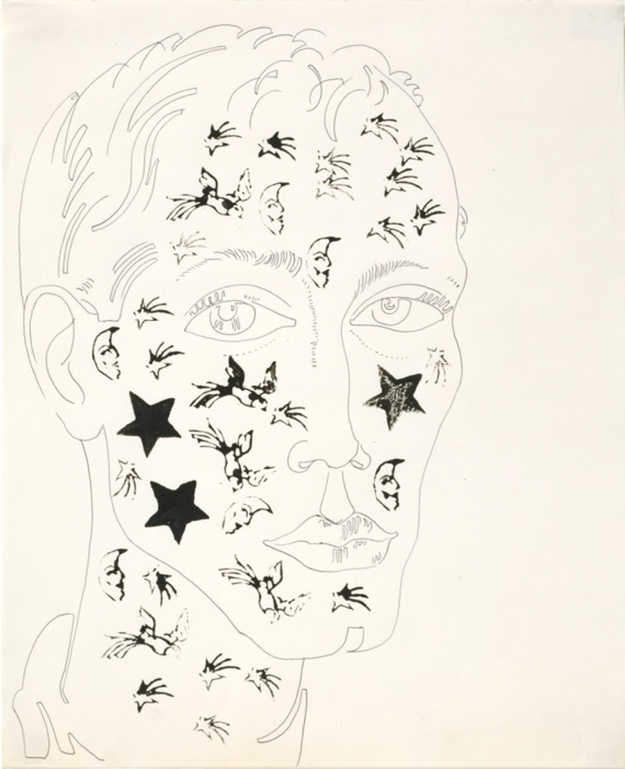 OverviewRepetition, decoration, pattern, and design are explored in this lesson using Warhol’s illustration technique of rubber stamping. Elementary students can embellish shoe drawings with pre-made stamps while older students can create their own stamps and symbols.Grade levelsElementary schoolMiddle schoolHigh schoolSubjectsArtsPennsylvania Standards for the Arts and Humanities9.1.3.A - Know and use the elements and principles of each art form to create works in the arts and humanities.9.1.5.A - Know and use the elements and principles of each art form to create works in the arts and humanities.9.1.8.A - Know and use the elements and principles of each art form to create works in the arts and humanities.9.1.12.A - Know and use the elements and principles of each art form to create works in the arts and humanities.ObjectivesStudents discuss the use of pattern and decoration in commercial design and illustration.Students differentiate between pattern and texture.Students investigate positive and negative space by carving their own stamps.Students experiment with repetition and placement.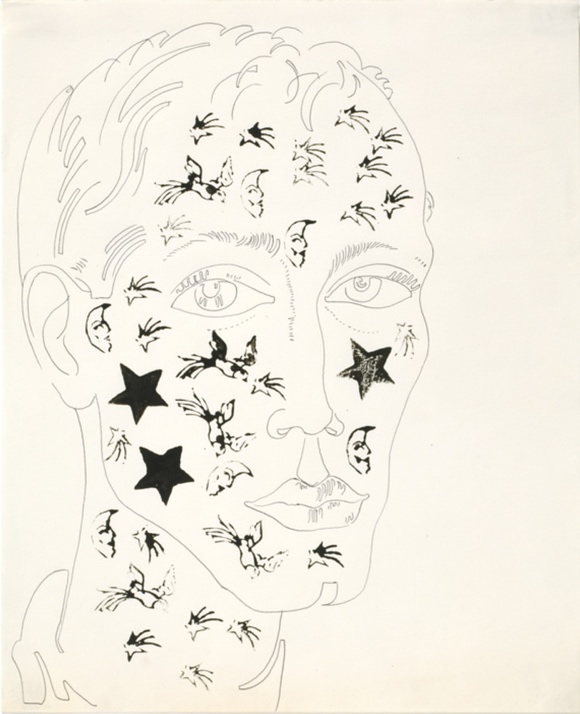 Andy Warhol, Unidentified Male (with Decorative Stamps), 1950sThe Andy Warhol Museum, Pittsburgh; Founding Collection, Contribution The Andy Warhol Foundation for the Visual Arts, Inc.© The Andy Warhol Foundation for the Visual Arts, Inc.1998.1.1682About the ArtWarhol used handmade rubber stamps to create repeated patterns and symbols in his commercial work and in a few of his paintings. In the 1950s, numerous companies hired Warhol to illustrate their products, and his drawings often combined rubber stamping with a blotted line technique. The images on his rubber stamps included natural forms like birds, butterflies, fruit, stars, and flowers. The finished work contained texture and pattern and was filled with a playfulness that made the products more appealing. In 1955, Warhol worked on one of the shoe industry’s most sophisticated marketing campaigns when he became an illustrator for I. Miller & Sons shoes. At the time, I. Miller was attempting to create a new image for itself and experimented with marketing strategies that used repetition to imprint its product on the consumers’ minds. Stamping allowed Warhol to quickly create a variety of illustrations along a similar theme. He could alter the color and composition of the artworks, giving his clients a selection from which to choose. The experiment was extremely successful, and Warhol became known in the industry as “the shoe person.”Points of View“Warhol provided a twentieth-century update on the traditional notion of theme and variation through his use of the infinitely reproducible photographic silkscreen. The subtle permutations he achieved in these paintings through his varied placement of screens and the density of his ink owes much to his familiarity with the repetition he was frequently called on to use in producing variations on a single commercial theme. Although the commercial work differed in function from that of his Pop paintings, it demonstrated his ability to take the same idea and interpret it in a variety of ways, and it reveals something about the process of art making he later called ‘machine-like.’”Donna M. de Salvo, Andy Warhol in Success is a Job in New York: The Early Art and Business of Andy Warhol, 1989Discussion QuestionsWhat is a pattern? (Define pattern with the class and ask for examples.) How many times do you have to repeat an image for it to be considered a pattern? Test your hypothesis by using stamps or cut paper. Discuss the number of repeats and the placement in different pattern examples.List objects that have natural patterns.List objects that designers decorate with patterns.What is texture? (Define texture with the class and ask for examples.) What kinds of things have textures? Can a “flat” image have texture?What is the difference between a pattern and a texture?Why is decoration and pattern used in commercial design?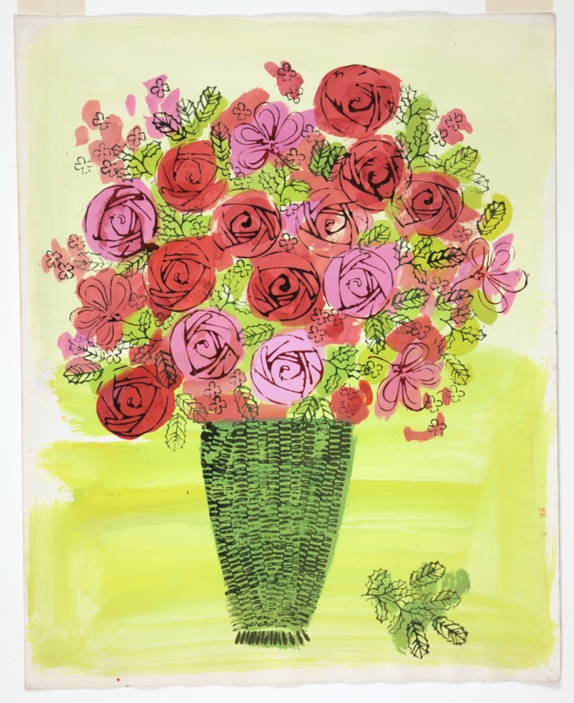 Andy Warhol, (Stamped) Basket of Flowers, ca. 1961The Andy Warhol Museum, Pittsburgh; Founding Collection, Contribution The Andy Warhol Foundation for the Visual Arts, Inc.1998.1.1427MaterialsCarbon paperColored ink stamp padsColored paperExamples of patterns and textures (e.g. magazine images,reproductions of artwork, fabric swatches)GlueImages for stampsMarkersPre-made stamps (from a craft store)TapeWatercolorsLinoleum cutting toolsSoft rubber for carving stampsBlank Shoe Drawings handout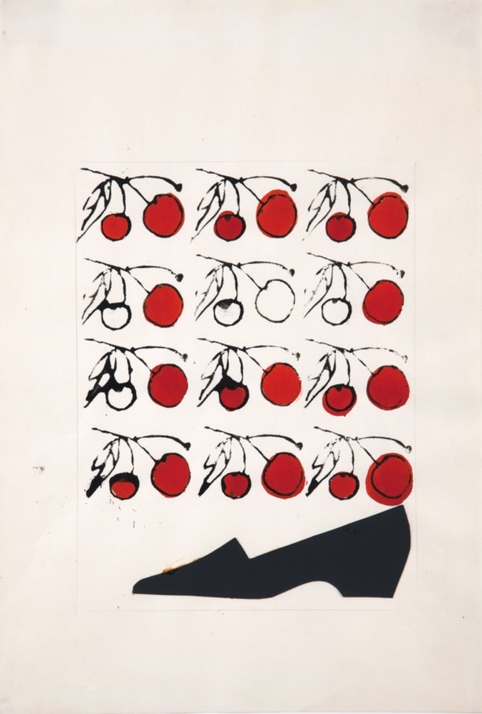 Andy Warhol, Shoe with Stamped Cherries, 1950sThe Andy Warhol Museum, Pittsburgh; Founding Collection, Contribution The Andy Warhol Foundation for the Visual Arts, Inc.© The Andy Warhol Foundation for the Visual Arts, Inc.1998.1.1458To Make Shoe DrawingsTo be completed by teacher.Make copies of the Blank Shoe Drawings handout. If you would like to make your own blank shoes, either trace or draw a shoe onto an 8 1/2″ by 11″ sheet of paper. Magazine advertisements are good sources for images. You can also create the shoe drawings using Warhol’s blotted-line technique. Photocopy the images onto sheets of 8 1/2″ by 11″ paper.To Make StampsCreating rubber stamps requires fine motor skills and the maturity to handle sharp carving tools safely. Teachers may wish to create these stamps ahead of class time, or create a separate unit on the manipulation of cutting tools for older elementary students. Stamps can also be purchased at most local craft stores.View the Warhol's rubber stamping technique video on YouTube. https://www.youtube.com/watch?v=yAJW_w1Xcnw&t=10s Choose an image from which to create a stamp. These should be simple objects or shapes to create textures and patterns. Examples include stars, moons, stripes, dots, suns, fish, birds, flowers, etc. Using a photocopier, manipulate the image to the desired size. Stamps can be easily repeated when they are between 1″ and 3″ in length and width.Place a piece of carbon paper, graphite side down, on the rubber printing block. Put the copied image on top of the carbon paper and tape it down.Trace the outline heavily with pencil, transferring the image onto the rubber printing block. Using a marker, redraw and thicken the carbon lines on the block so you can easily see the lines you need to cut around. The width of the lines depends on students’ cutting skills.Using scissors, trim your stamp from the large portion of rubber before you carve out the design or image with the linoleum cutting tools. Stamps are most manageable if kept between 1 1/2″ and 4″ in length and width.Carve around the marker-drawn portion with a linoleum cutting tool. Remind students they are removing any part of the stamp that they do not want to print.ProcedureChoose a shoe outline and begin to design your shoe. Commercial artists plan their illustrations by identifying their audience and brainstorming for what is appealing to this group of people.Ink the stamps on the various colored pads, then press the stamp within the shoe outline or onto the background.Create repeated patterns; consider the spacing, overlapping, and quantity of ink on the stamp. After two or three repetitions, note how the ink fades or gets lighter. Students may want to play with the stamps and experiment on a practice sheet before designing their shoe.Use watercolors or markers to embellish the stamping. Try alternating layers of watercolor and stamping for an interesting effect. Students may also wish to stamp colored paper then collage these pieces into their shoe design.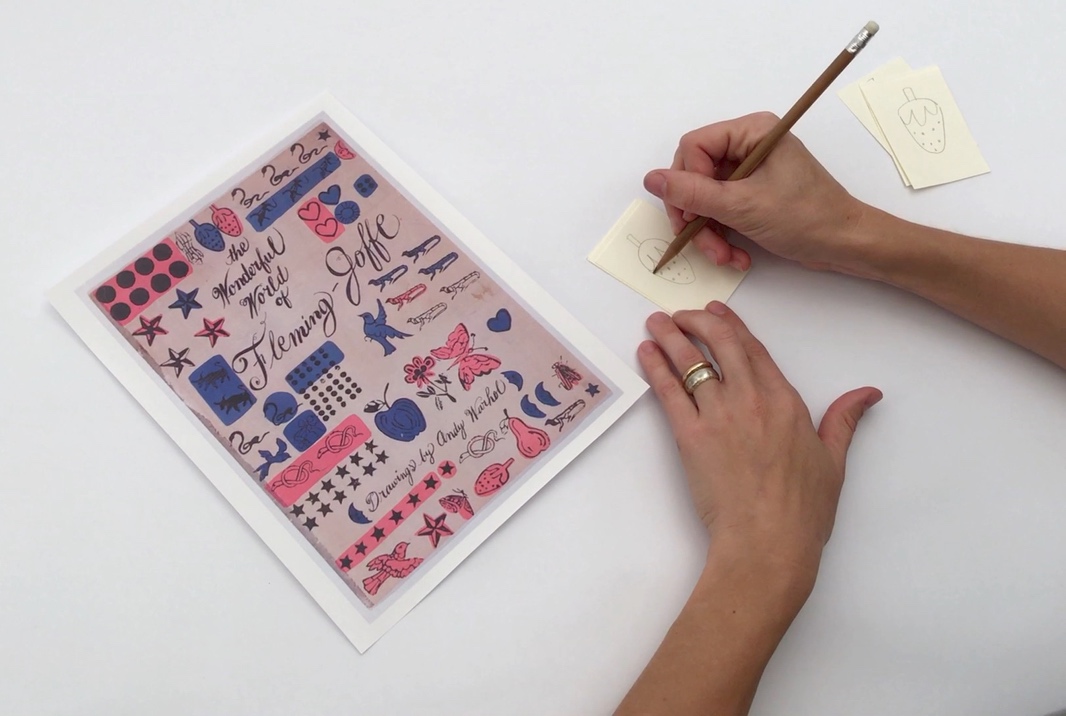 Source image of designs from Andy Warhol’s early commercial work.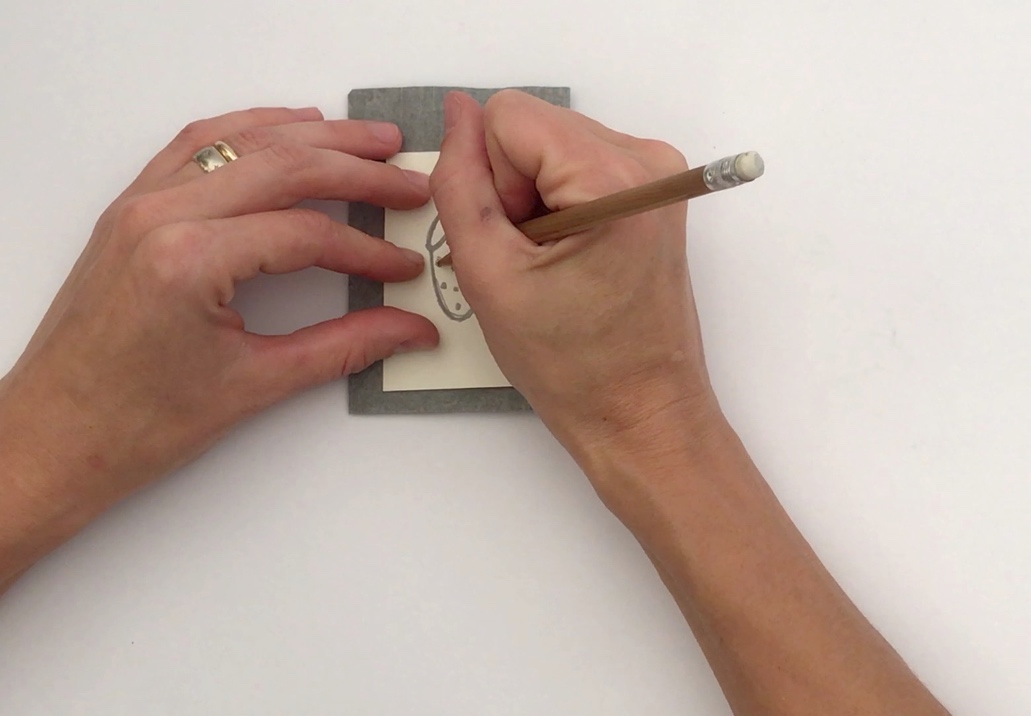 Student uses carbon paper to trace a strawberry outline with a pencil.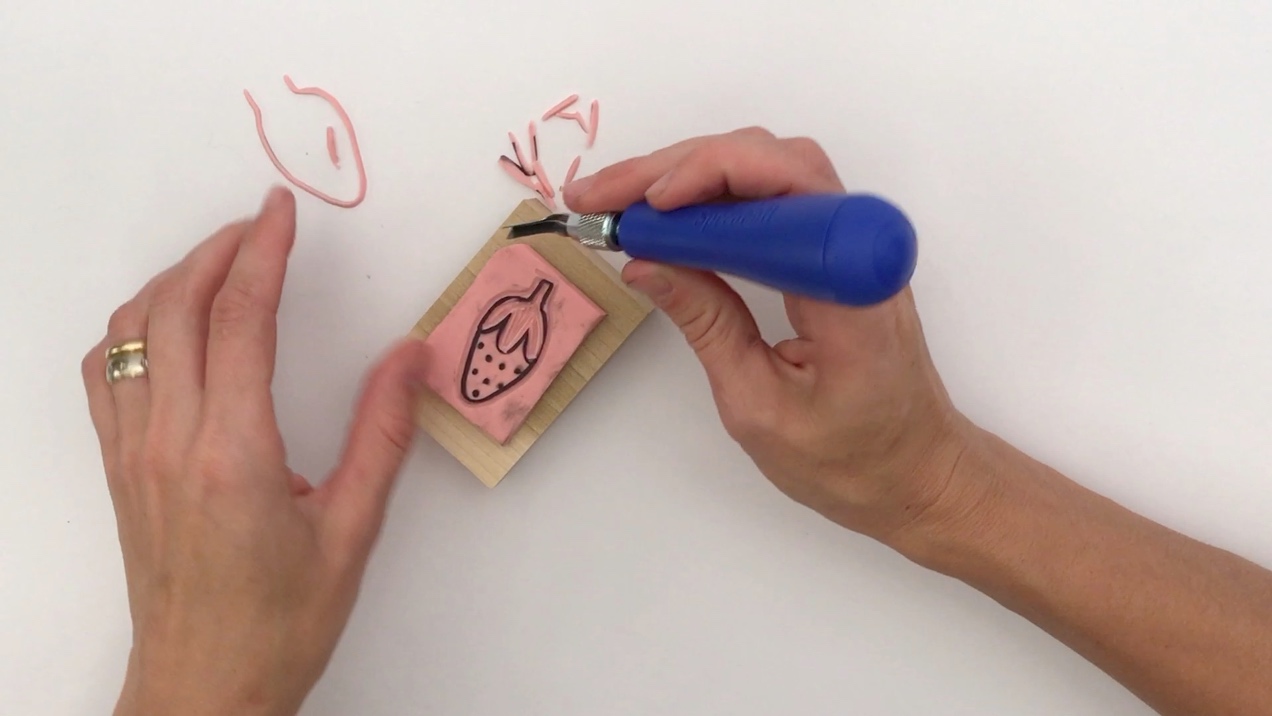 Student uses a linoleum cutting tool to carve the stamp.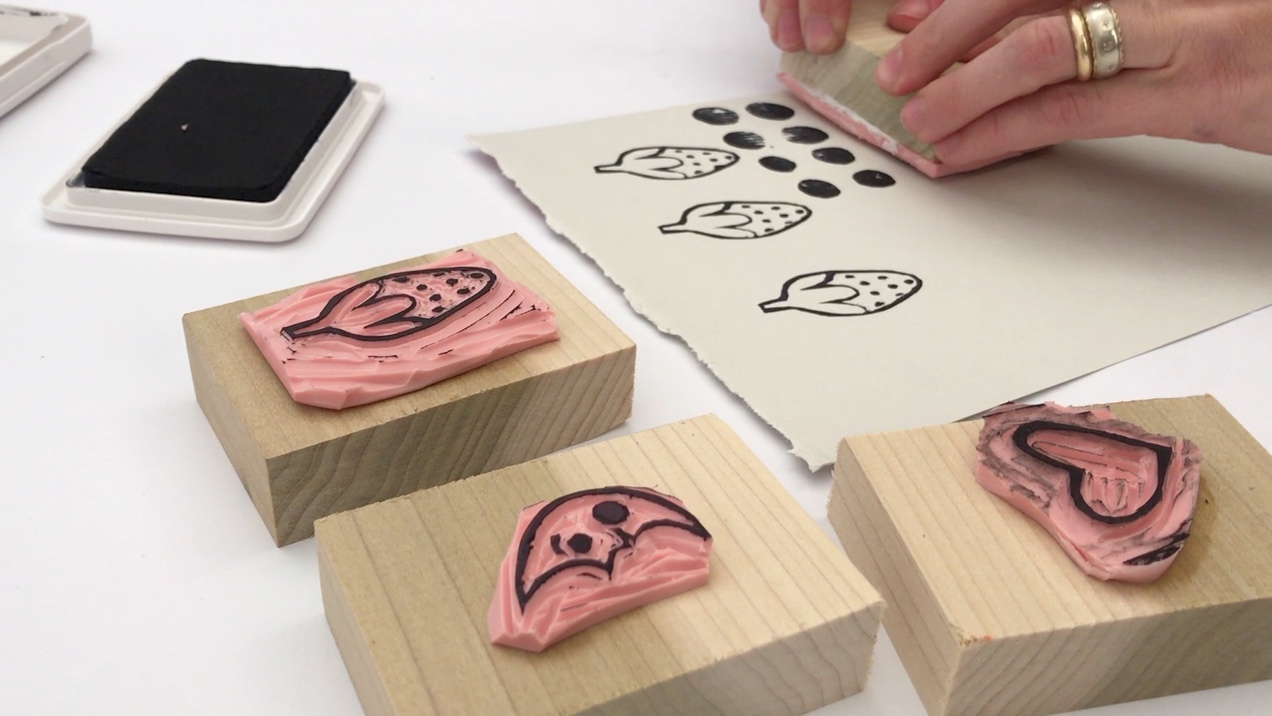 Student uses an ink stamp pad and rubber stamps to print on paper.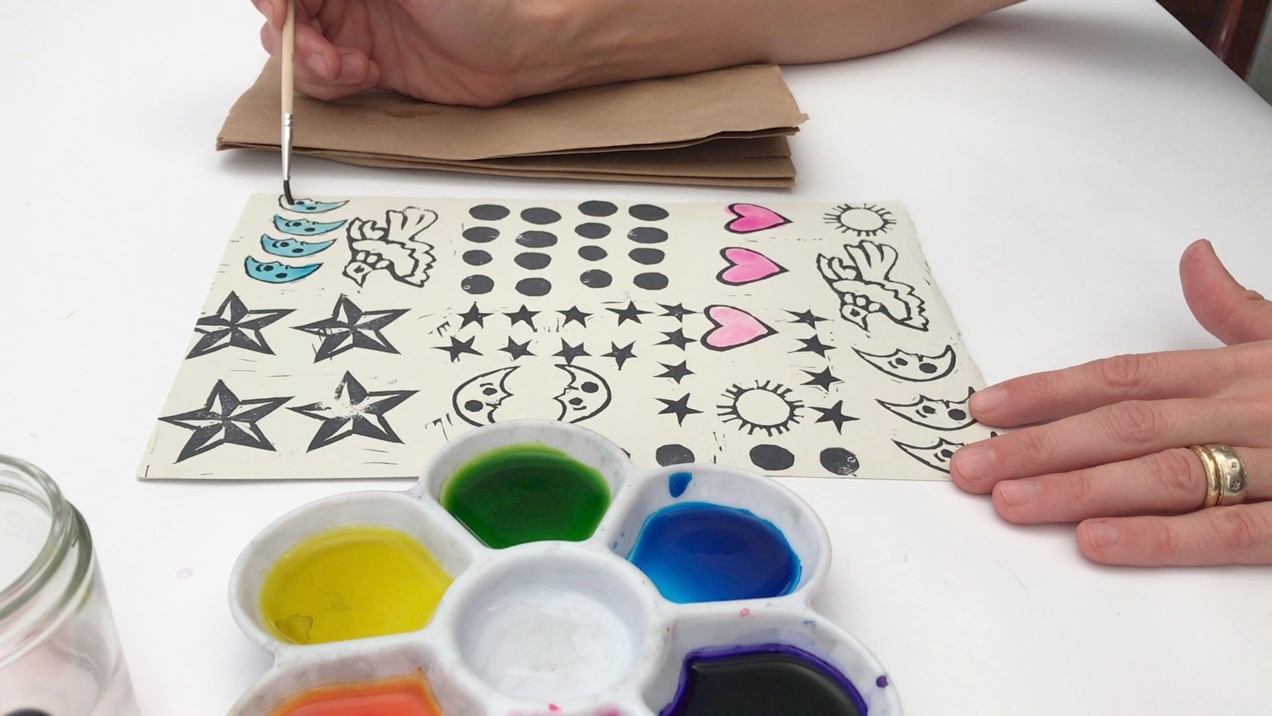 Student begins to apply Dr. Martin’s watercolor over the stamp outlines.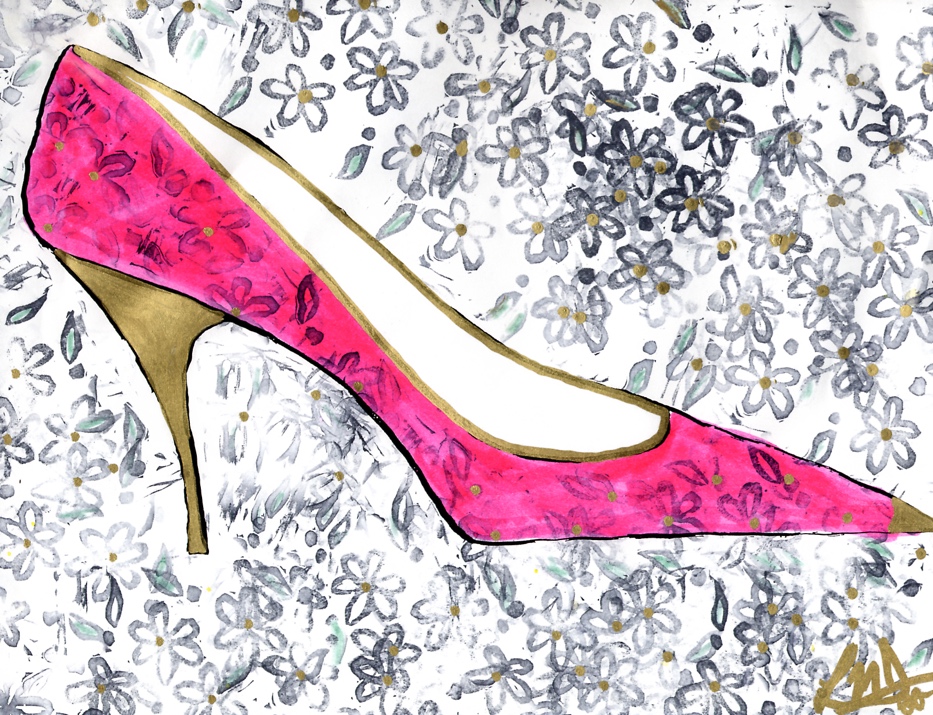 Student example of a rubber stamped shoe illustration.Wrap-upPrior to the critique, students should answer the following in their journals:Describe how you used repetition on your shoe.Did you create a pattern? If so, describe your pattern.Did you create a texture? If so, describe your texture.How did you use color to enhance your shoe or background?Why did you pick certain colors?Who would wear your shoe? Why?List some adjectives you would use to describe your shoe.Students should hang all of their shoe drawings on a wall in the classroom. Have students discuss their use of repetition, texture, and pattern. Have students work together to rearrange the installation of shoes to create groupings of works with similar styles, colors, or textures. Discuss this new installation.AssessmentThe following assessments can be used for this lesson using the downloadable assessment rubric.Aesthetics 1Creative process 2Creative process 3Creative process 5Critical thinking 1Critical thinking 3Historical context 2Rubber Stamping Handout© The Andy Warhol Museum, one of the four Carnegie Museums of Pittsburgh. All rights reserved.You may view and download the materials posted in this site for personal, informational, educational and non-commercial use only. The contents of this site may not be reproduced in any form beyond its original intent without the permission of The Andy Warhol Museum. except where noted, ownership of all material is The Andy Warhol Museum, Pittsburgh; Founding Collection, Contribution The Andy Warhol Foundation for the Visual Arts, Inc. 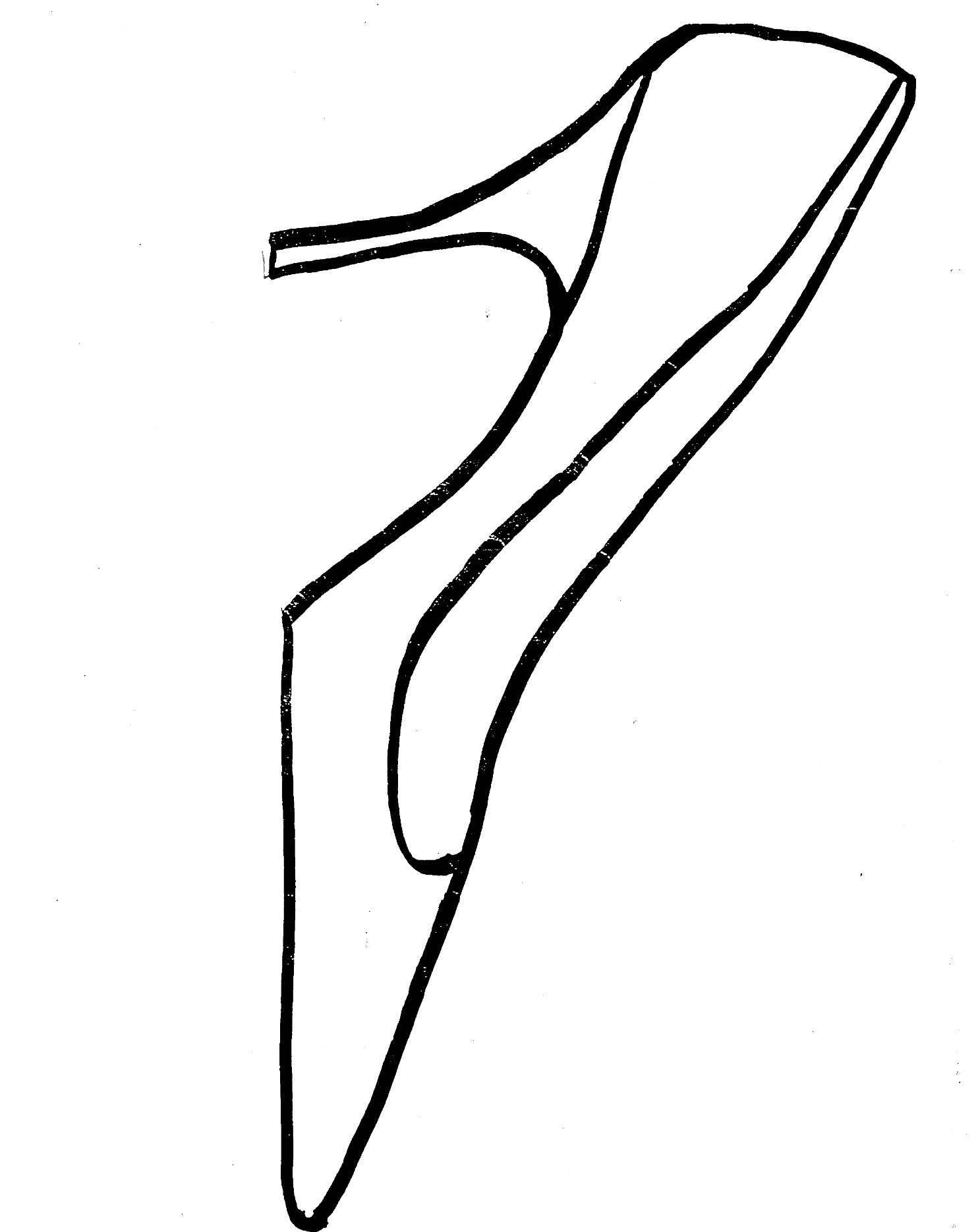 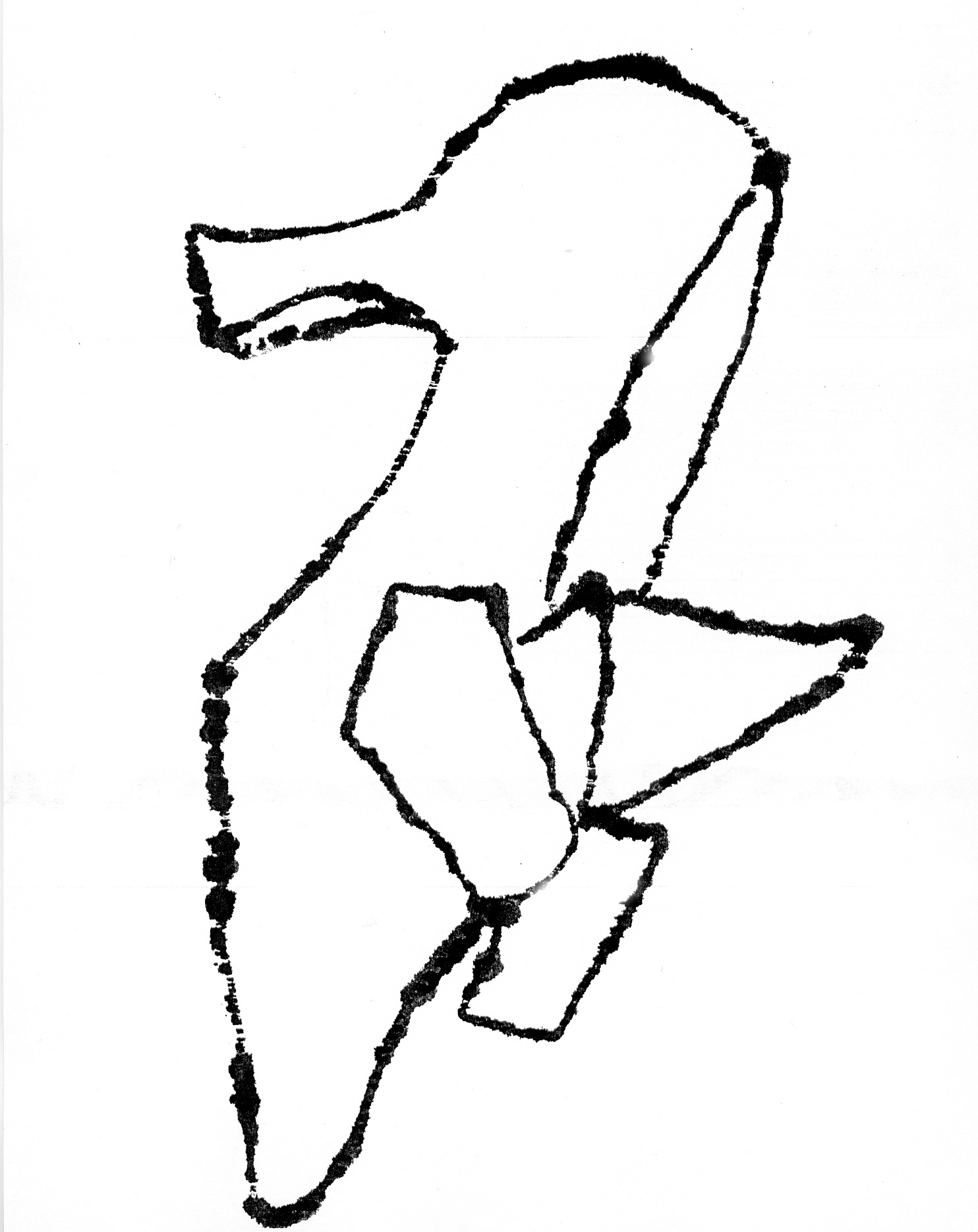 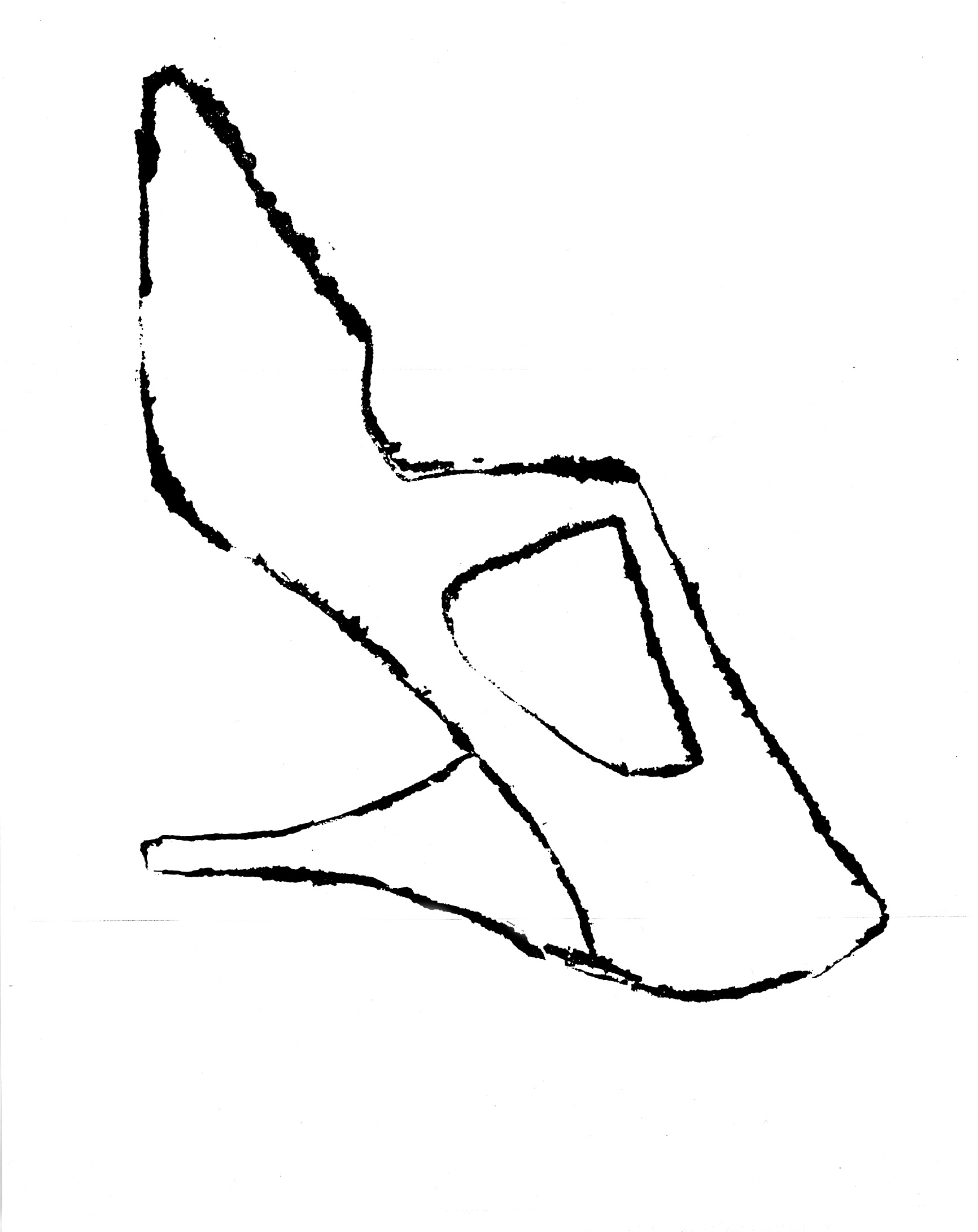 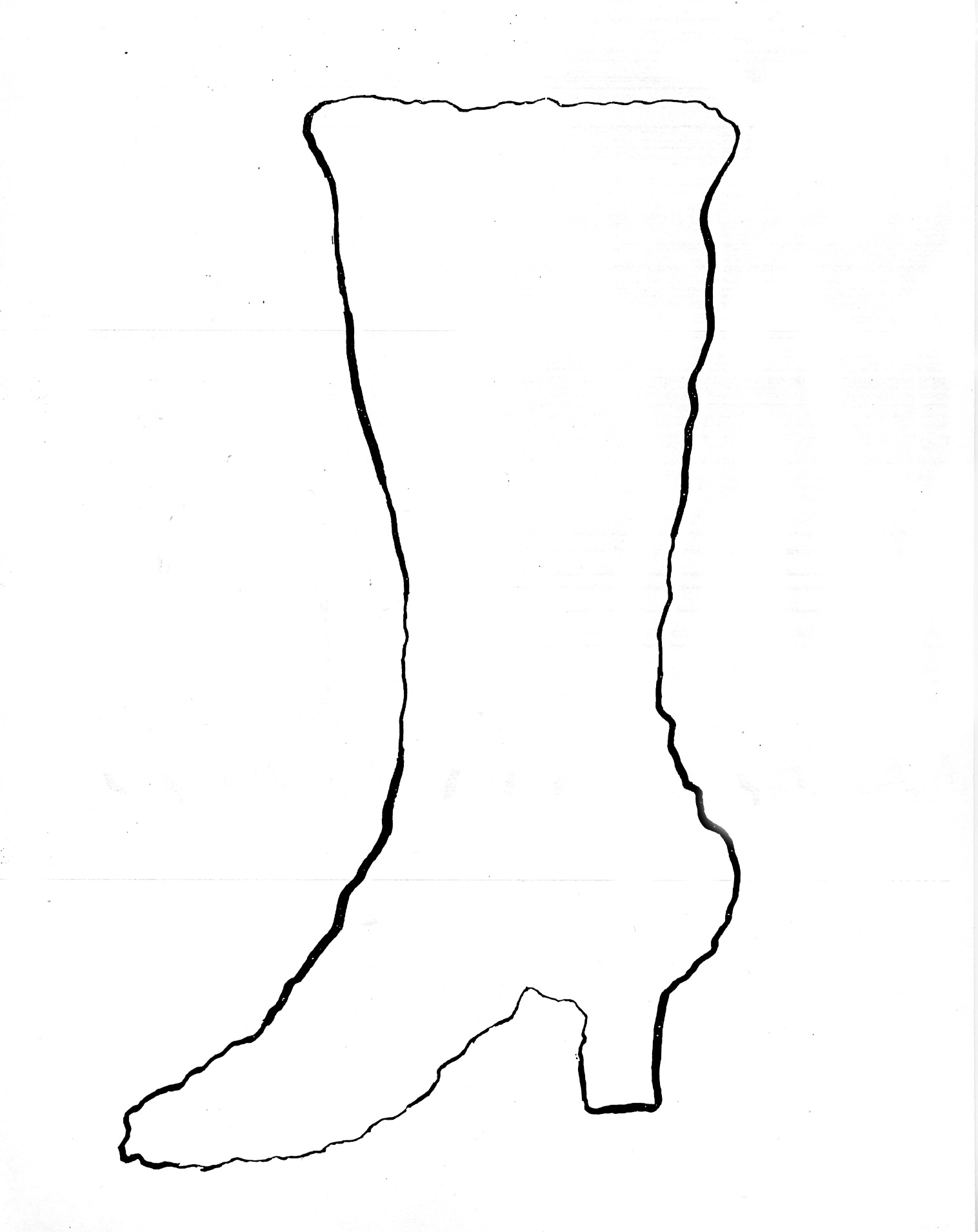 